				             NAME: ______________________________________________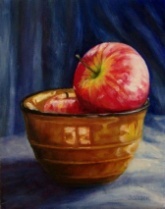 							Class: ____________FOOD PAINTING TASK SHEET(Using Old Master’s technique)YOUR TASK:   Your task is to create a realistic painting of food with complete range of values.  This painting should use the “old master’s technique” painting a detailed monochromatic under painting (grisaille) and color glazes on top.  You should focus on “light” rather than the objects for this painting.  STEPS TO FOLLOW: Draw or transfer your composition onto the canvas Set up monochromatic palette.Paint in the values using white to make the values lighter and blue and/or brown to make the value darker.Block in basic values focusing on what the light is doing.  Look for shadows and highlights.Refining painting by looking for shadows within the shadows and light with in the light areas.Add any desired details and texture.Turn in with this score sheet.CRITERIA AND SCORE SHEETCRITERIASELF SCORETEACHER’SSCOREFollowed ALL the steps, including under painting and multiple transparent glazes. (10 points possible) Objects all have correct highlights, core shadows, reflected lights and cast shadows. (10 points possible)Effectively created an illusion of light on the objects. (10 points possible)Painting has large range of values. (10 points possible)Project shows time and effort & workmanship is acceptable. (10 points possible)TOTAL POINTS  (50 possible)